Моя мати жити не може без цифр та розрахунків. Вона працює начальником фінансового відділу в великій сільськогосподарській компанії. 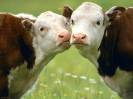 Вона  розповідала, що гарантія успішного ведення бізнесу у вдалому плануванні. Треба багато чого передбачити та розрахувати, щоб бізнес працював успішно. Це неможливо без точних розрахунків.Наприклад, на підприємстві є 2 000 голів великої рогатої худоби (1500 корів та 500 бичків). 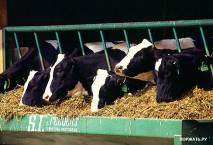 Треба розрахувати, скільки кормів потрібно, щоб прогодувати їх протягом року. Раціон 1 корови в день включає:                      - комбікорм 5 кг (ціна 2000 грн за 1 т); - жмих 6 кг (ціна 2 100 грн за 1 т);- маляс 0,5 кг (ціна 950 грн за 1т);- силос кукурузний 15 кг (ціна 150 грн за 1т);- сінаж 10 кг (ціна 500 грн за 1т).Порахуємо: 5 * 2000 : 1000 + 6 * 2100 : 1000 + 0,5 * 950 : 1000 + 15 * 150 : 1000 + 10 * 500 : 1000 = 30,33 грн (на таку суму 1 тварина з’їдає корма в день).30,33 * 365  = 11 070,45 грн (а на таку суму 1 тварина з’їдає корма в рік).11 070,45 * 2000 = 22 140 900 грн  (сума, необхідна, щоб прогодувати всю рогату худобу).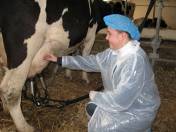 Крім корма корови потребують догляду. Доярки доять їх, тваринники доглядають за ними. Цим людям потрібно виплачувати заробітну плату.  Наприклад, на підприємстві 40 доярок та 50 тваринників. Середня зарплата  доярки в місяць 2 000 грн, а тваринника 1 500 грн.Порахуємо: 40 * 2 000 * 12 + 50 * 1 500 * 12 = 1 860 000 грн підприємство витратить на виплату зарплати працівникам за рік. С зарплати необхідно сплатити єдиний соціальний внесок (ЄСВ) до державного бюджету. Це теж треба розрахувати.ЄСВ становить 38% від зарплати працівника.1 860 000 * 0,38 = 706 800 грн необхідно сплатити до бюджету за рік. Ще є багато витрат, які теж треба враховувати: електроенергія, газ, витрати на щеплення, ветеринарні препарати, миючі засоби тощо.Порахуємо, скільки всього підприємство витрачає на утримання великої рогатої худоби: Корма: 22 137 260 грн;Зарплата 1 860 000 грн;Податки 706 800 грн;Електроенергія та газ 250 000 грн;Витрати на щеплення, ветеринарні препарати 150 000 грн;Інше 100 000.Загалом виходить витрат : 22 137 260 +1 860 000 +706 800+250 000+150 000+100 000 = 25 204 060 грн.                                                         Тепер порахуємо, скільки грошей підприємство отримає за продаж молока та м’яса.В середньому корова дає 15 л молока в день на протязі 300 днів. (Потім корова годує теля). Ціна 1 л молока 4,30 грн. Тобто в рік 1 корова принесе підприємству: 15*300*4,30 = 19 350 грн. А 1500 корів: 1500*19 350 = 29 025 000 грн. в рік. Підприємство займається виключно молочним тваринництвом, тому бичків продає.Середня ціна за 1 кг живої ваги 14 грн /кг. Бичків продають, коли вони досягають ваги в 300 кг.Порахуємо: 500 * 14 * 300 = 2 100 000 грн отримає підприємство за продаж 500  бичків.Загалом виходить надходжень: 29 025 000 + 2 100 000 = 31 125 000 грн.Скільки ж підприємство заробило за рік?  31 125 000 – 29 025 000 = 2 100 000 грн.Я зрозумів, як важливо все правильно розрахувати. Бо якщо щось не передбачити, то від цього може хтось постраждати: або худоба залишиться голодна, або люди не отримують зарплати і, як наслідок, бізнес може збанкротувати. 